BỘ TƯ PHÁPVỤ PHỔ BIẾN, GIÁO DỤC PHÁP LUẬTMỘT SỐ HÀNH VI VI PHẠM        VÀ MỨC XỬ PHẠT DÀNH CHO NGƯỜI SỬ DỤNG LAO ĐỘNG 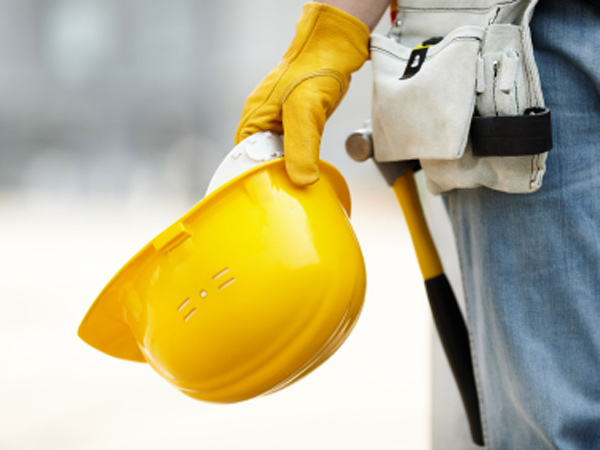 HÀ NỘI - 20201. Phạt tiền từ 1.000.000 đồng đến 3.000.000 đồng khi người sử dụng lao động thu tiền của người lao động tham gia tuyển lao động.2. Phạt tiền từ 5.000.000 đồng đến 10.000.000 đồng đối với hành vi phân biệt đối xử về giới tính, độ tuổi, dân tộc, màu da, thành phần xã hội, tình trạng hôn nhân, tín ngưỡng, tôn giáo, nhiễm HIV, khuyết tật.3. Phạt tiền đối với người sử dụng lao động khi có một trong các hành vi: Không giao kết hợp đồng lao động bằng văn bản đối với công việc có thời hạn từ đủ 3 tháng trở lên; Không giao kết đúng loại hợp đồng lao động với người lao động; Giao kết hợp đồng lao động không đầy đủ các nội dung chủ yếu của hợp đồng lao động; Giao kết hợp đồng lao động trong trường hợp thuê người lao động làm giám đốc trong doanh nghiệp có vốn của Nhà nước không theo quy định của pháp luật theo một trong các mức sau đây:- Từ 2.000.000 đồng đến 5.000.000 đồng với vi phạm từ 01 người đến 10 người lao động.- Từ 5.000.000 đồng đến 10.000.000 đồng với vi phạm từ 11 người đến 50 người lao động.- Từ 10.000.000 đồng đến 15.000.000 đồng với vi phạm từ 51 người đến 100 người lao động.- Từ 15.000.000 đồng đến 20.000.000 đồng với vi phạm từ 101 người đến 300 người lao động.- Từ 20.000.000 đồng đến 25.000.000 đồng với vi phạm từ 301 người lao động trở lên.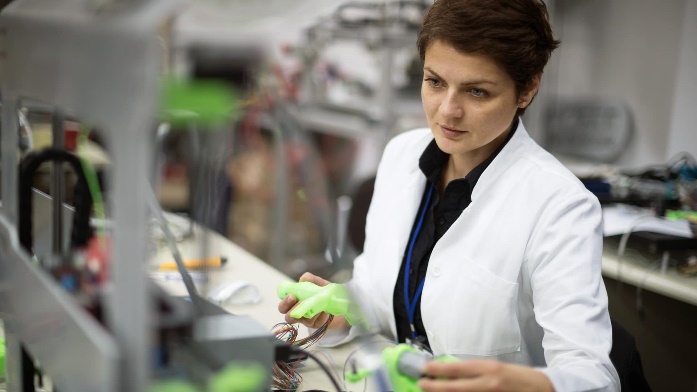 4. Phạt tiền từ 20.000.000 đồng đến 25.000.000 đồng đối với người sử dụng lao động có một trong các hành vi:- Giữ bản chính giấy tờ tùy thân, văn bằng, chứng chỉ của người lao động khi giao kết hoặc thực hiện hợp đồng lao động.- Buộc người lao động thực hiện biện pháp bảo đảm bằng tiền hoặc tài sản khác cho việc thực hiện hợp đồng lao động.- Giao kết hợp đồng lao động với người lao động từ đủ 15 tuổi đến dưới 18 tuổi mà không có sự đồng ý bằng văn bản của người đại diện theo pháp luật của người lao động.5. Phạt tiền từ 2.000.000 đồng đến 5.000.000 đồng đối với người sử dụng lao động có một trong các hành vi:- Yêu cầu người lao động thử việc quá 01 lần đối với một công việc.- Thử việc quá thời gian quy định.- Trả lương cho người lao động trong thời gian thử việc thấp hơn 85% mức lương của công việc đó.6. Phạt tiền đối với người sử dụng lao động khi có hành vi trả lương cho người lao động thấp hơn mức lương tối thiểu vùng do Chính phủ quy định theo các mức sau:- Từ 20.000.000 đồng đến 30.000.000 đồng với vi phạm từ 01 người đến 10 người lao động.- Từ 30.000.000 đồng đến 50.000.000 đồng với vi phạm từ 11 người đến 50 người lao động.- Từ 50.000.000 đồng đến 75.000.000 đồng với vi phạm từ 51 người lao động trở lên.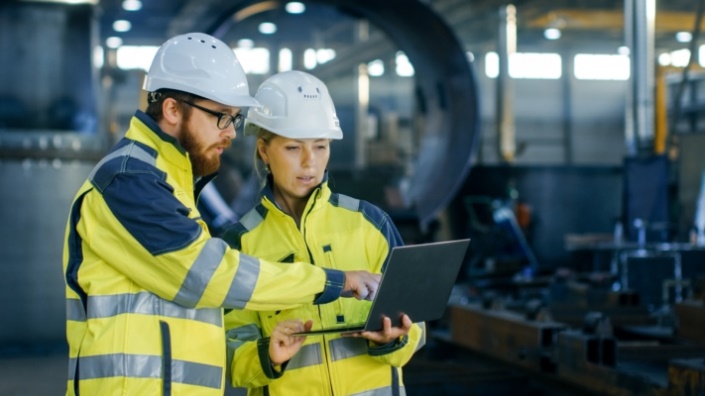 7. Phạt tiền từ 5.000.000 đồng đến 10.000.000 đồng đối với người sử dụng lao động có một trong các hành vi:- Xử lý kỷ luật lao động, bồi thường thiệt hại không đúng trình tự, thủ tục, thời hiệu theo quy định của pháp luật.- Tạm đình chỉ công việc đối với người lao động không đúng quy định của pháp luật.8. Phạt tiền từ 10.000.000 đồng đến 15.000.000 đồng đối với người sử dụng lao động khi có một trong các hành vi:- Xâm phạm thân thể, nhân phẩm của người lao động khi xử lý kỷ luật lao động mà chưa đến mức truy cứu trách nhiệm hình sự.- Dùng hình thức phạt tiền, cắt lương thay việc xử lý kỷ luật lao động.- Xử lý kỷ luật lao động đối với người lao động có hành vi vi phạm không được quy định trong nội quy lao động.- Áp dụng nhiều hình thức kỷ luật lao động đối với một hành vi vi phạm kỷ luật lao động.